The city School
North Nazimabad Boys Campus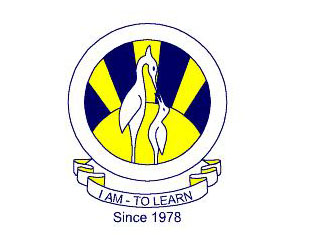 IslamiyatDate: 22-01-2016
Class: 9th
Teacher: Muhammad Navaid QureshilQ1)(a) Give an account of the Prophet’s first experience of receiving revelation. [10](b) Explain the meaning of the title ‘Seal of the Prophets’. [4]